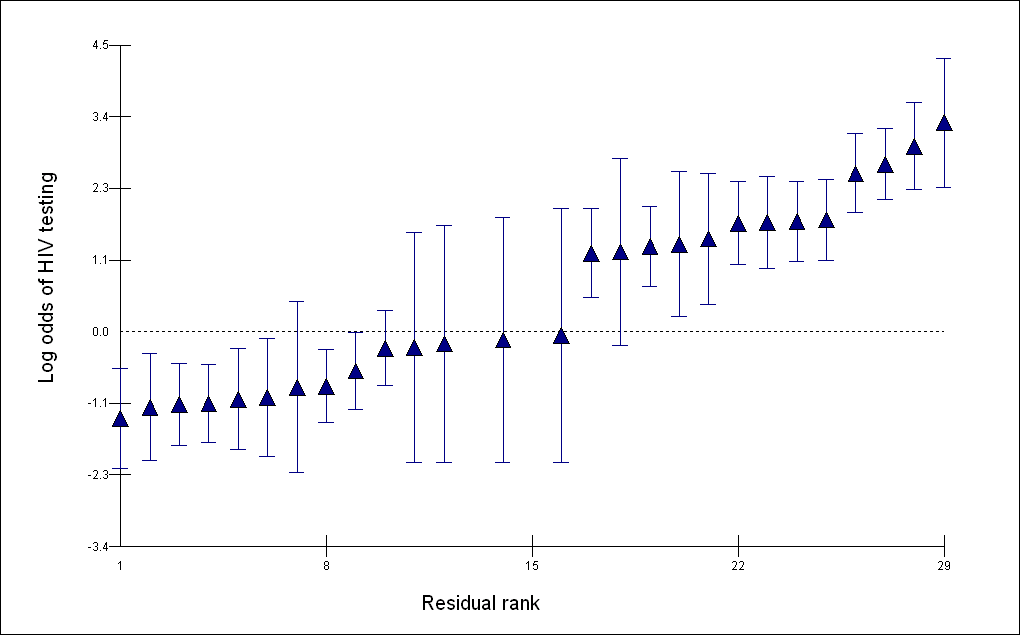 Supplemental Digital Content 1 – Figure 1.  Residuals from log odds of HIV testing.  